Методическая разработка (младшая группа) на тему: 
Формирование культурно-гигиенических навыков у детей младшего  возрастаФормируя у детей младших групп навыки самообслуживания, важно научить их самостоятельно есть, умываться, одеваться и раздеваться. Дети, приученные к чрезмерной опеке, доставляют педагогу немало хлопот. Однако если воспитатель терпеливо добивается поставленной цели, помогает ребенку тогда, когда он не в состоянии справиться сам, то удается на протяжении полутора-двух месяцев добиться значительных результатов.

Чтобы научить детей умываться, требуется немало времени. Воспитатель учит детей совершать действия в определенной последовательности. Взрослый показывает одному-двум детям, как это делается: «Посмотрите, дети, как я умываюсь,― чисто и аккуратно»,― говорит воспитатель, сопровождая каждое свое действие пояснением.

 Скачать:Предварительный просмотр:Формирование культурно-гигиенических навыков  у детей младшего  возраста        Формируя у детей младших групп навыки самообслуживания, важно научить их самостоятельно есть, умываться, одеваться и раздеваться. Дети, приученные к чрезмерной опеке, доставляют педагогу немало хлопот. Однако если воспитатель терпеливо добивается поставленной цели, помогает ребенку тогда, когда он не в состоянии справиться сам, то удается на протяжении полутора-двух месяцев добиться значительных результатов.

        Чтобы научить детей умываться, требуется немало времени. Воспитатель учит детей совершать действия в определенной последовательности. Взрослый показывает одному-двум детям, как это делается: «Посмотрите, дети, как я умываюсь,― чисто и аккуратно»,― говорит воспитатель, сопровождая каждое свое действие пояснением.

        Важно с раннего детства обучать ребенка правильным приемам, способствующим формированию аккуратности.

        Формируя навыки умывания, важно не стеснять детской самостоятельности. Первое время воспитатель проявляет большую активность, чем ребенок. Подведя малыша к умывальнику, воспитатель говорит: «Ты умывайся сам, а я тебе помогу, а то у тебя очень грязные руки». При этом взрослый незаметно для ребенка помогает ему аккуратно и чисто умыться. 

        Обучение детей навыкам умывания происходит постепенно. В первые дни воспитатель показывает и объясняет лишь самые простые действия (смочить руки водой, потереть ладошки и тыльную часть рук). Уже через два месяца у детей образуются довольно прочные умения, что дает возможность усложнять требования, например учить их завертывать рукава (сначала с помощью взрослого). По мере овладения отдельными детьми этим навыком воспитатель привлекает их к помощи сверстникам, предъявляет более высокие требования к качеству умывания.

        Также постепенно воспитатель приучает детей правильно пользоваться полотенцем: показывает, как нужно держать полотенце, как вытираться, поощряет тех, которые делают это правильно.

        По окончании умывания взрослый обращает внимание детей на их внешний вид, отмечает, что они стали чистые, аккуратные, на них приятно смотреть.
Малыши очень любят, когда взрослые замечают их достижения. Поэтому воспитатели должны внимательно наблюдать за детьми и у каждого найти и отметить что-нибудь положительное.

        Очень важно, чтобы маленькие дети выполняли гигиенические правила осмысленно. Для этого нужно, чтобы приемы воспитателя обязательно сопровождались словом, объяснением.

        Воспитатель закрепляет у детей привычку садиться за стол только с чистыми руками: «Что же ты не вымыл руки после игры? Как ты будешь держать хлеб, ложку, салфетку? Сразу все запачкаешь. Скорее помой руки, а мы все посмотрим, какие они чистые». К 3 годам эта привычка может быть сформирована.

        Чтобы достигнуть положительного результата в воспитании у детей самостоятельности во время умывания, надо учитывать опыт, накопленный каждым ребенком. Некоторые дети, придя в первую младшую группу из яслей, уже имеют навыки самообслуживания. Это значительно облегчает работу воспитателя.
        Конечно, и этим детям нужна помощь взрослых, контроль, напоминание. Их воспитатели ставят в пример: «Посмотрите, как Толя хорошо умывается и вытирается». Другие дети стараются подражать ему.

        Культурно-гигиенические навыки формируют у детей и в процессе питания: умение самостоятельно и аккуратно есть, правильно держать ложку и т.д.
Повседневные упражнения, поощрение самостоятельности позволяют научить детей к 3 годам есть быстрее, опрятнее. Готовясь к обеду или завтраку, хорошо обратить внимание детей на то, как чисто на столах, напомнить, что надо есть аккуратно, не проливать, наклоняться над тарелкой. Воспитатель показывает, как следует пользоваться хлебом, съедая второе блюдо.

        Воспитатель ежедневно следит за тем, кто из детей и как выполняет его указания. Если ребенок забыл какое-либо требование, взрослый в начале завтрака, обеда подходит к малышу, напоминает, как правильно держать ложку, сколько брать пищи. Все это надо делать незаметно, не отвлекая других детей от еды. И тут воспитатель ставит в пример детей, которые правильно ведут себя за столом, аккуратно, самостоятельно едят.
        Воспитатель организует систематический контроль за правильным пользованием салфеткой.

        В одевании и раздевании дети 3-го года жизни первоначально проявляют большую беспомощность. 

        У воспитателя и няни уходит много времени, прежде чем дети научатся самостоятельности. Педагог объясняет няне, как нужно учить малышей одеваться, раздеваться, соблюдая при этом определенную последовательность: что в первую очередь снять или надеть, куда положить одежду. Обучая ребенка всему этому, взрослый одновременно побуждает его активно участвовать в самом процессе одевания: надеть носки, рейтузы, валенки, достать из шкафа пальто и др. Помогать раздеваться следует в первую очередь тем детям, которые больше всего в этом нуждаются. Ребенок слушает, что говорит взрослый, и постепенно начинает делать то же самое. В следующий раз воспитатель помогает больше другому ребенку, а вчерашнего подопечного проверяет. Когда дети станут самостоятельнее, взрослый предлагает им помочь друг другу расстегнуть сзади пуговицы, зашнуровать ботинки, поставить обувь на место.
        Чтобы научить детей последовательно одеваться и раздеваться, проявлять большую самостоятельность в этой форме самообслуживания, воспитатель знакомит их с этим процессом при рассматривании сюжетных картинок (например, картинка «На        прогулку»).

        По мере овладения детьми навыками одевания и раздевания воспитатель постепенно переходит от непосредственной помощи им к напоминанию действий. Главное, воспитатель постоянно отмечает успехи детей: «Витя сегодня оделся первый, и посмотрите, как        аккуратно».

        Повышает интерес у детей к самостоятельной деятельности использование игрушек, организация игр с ними (куклу одеть, раздеть, уложить спать, накормить) и в кукольный театр. Содержание таких игр воспитатели могут придумать сами, используя факты из жизни детей группы. Малыши смотрят, что делают куклы, звери, вспоминают, как они сами все это выполняют: «Я сама умею одеваться», «А я правильно умываюсь, не лью воду на пол» и т. д.
Особое воздействие на чувства детей оказывают художественные произведения (А. Барто «Девочка чумазая» и др.)- Чтобы вызвать у детей желание умываться и сделать для них этот процесс легким и приятным, можно использовать песенки, потешки.

        Ознакомление детей с новым заданием по самообслуживанию, закрепление навыка, наиболее эффективно проходит в совместной деятельности ребенка со взрослым. Его добрая улыбка, ласковый спокойный голос, чуткое и заботливое отношение к детям располагают к себе, помогают устанавливать с ними тесный контакт, вызывают у них доверие к взрослому.

        Большое влияние на формирование навыков самообслуживания и самостоятельности оказывает вся система воспитательно-образовательной работы с детьми.

        В целях ознакомления детей с требованиями по самообслуживанию используют занятия, повседневные наблюдения за поведением окружающих взрослых, старших дошкольников, рассматривание иллюстраций к книгам, чтение художественных произведений, просмотры кукольных спектаклей.

        Воспитатель вместе с девочкой и мальчиком группы рассматривают картину, на которой изображен мальчик во время умывания.
        Воспитатель. Кто это? (Показывает на действующее лицо.) Правильно, мальчик. А что он делает?
        Мальчик: Моет... вот... ручки.
        Воспитатель. Да, мальчик моет руки. Посмотрите, он подставил ладошки под воду и трет их вот так (делает круговые движения руками). Покажите, как мальчик моет руки.        
        Дети шлепают ладошками по тыльной части рук и произносят; «Вот так,        вот         так».
        Воспитатель. Мальчик моет руки, и они будут чистые. А мама его похвалит: «Ах, какой хороший у меня сыночек! Он сам моет руки!»

        Наблюдая, как другие выполняют ту или иную работу по самообслуживанию, воспитатель задает вопросы, побуждающие детей обращать внимание на способ реализации трудовой задачи. Например, показ настольного кукольного театра «Игрушки куклы Тани» (Содержание его просто. У Тани много игрушек: кубики, посуда, животные. Она их бережет, после игры убирает на место.) воспитатель закончил вопросами (от лица куклы): «Есть ли у вас, дети, игрушки? Убираете ли вы их после игры, как это делаете?» В заключение воспитатель обобщает ответы детей ― беречь игрушки, самим наводить порядок.
        Важное значение для воспитания навыков самообслуживания и самостоятельности имеет наблюдение за этим видом труда других детей.

        Воспитатель привлекает внимание ребят к внешнему виду одной из девочек:
— Дети, посмотрите на ноги Сони и скажите, туфельки у нее расстегнуты?
―Нет,―        слышатся голоса        детей.
―Давайте спросим Соню, кто помог ей застегнуть пуговички,― продолжает воспитатель.
— Полина Ивановна (няня) ,― отвечает Соня.
— Славная у нас няня, добрая, внимательная,― заключает педагог.― Ома нам помогает.

        Таким образом, постепенное приучение детей к самостоятельности в процессе самообслуживания практически выражается в том, что сначала работу, которая для ребенка представляет известную трудность, он делает вместе со взрослым, вникая в объяснение. Потом он начинает сам выполнять отдельные действия. И наконец, выполняет работу полностью, хотя и под контролем взрослых. metodichka_kgn.doc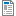 29 КБ